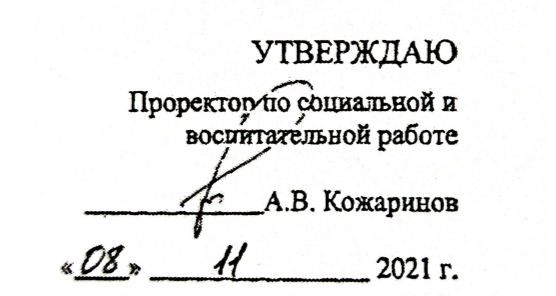 Положение о проведении текущего контроля успеваемости и промежуточной аттестации обучающихся по программам бакалавриата и магистратуры в Финансовом университетеПоложение адаптировано для кафедры Физическое воспитание» осуществляющей учебный процесс по дисциплинам:«Физическая культура и спорт»,«Элективные дисциплины по физической культуре и спорту»(для всех направлений подготовки бакалавриата) Одобрено кафедрой «Физическое воспитание»(протокол № 4 от «10» ноября 2021 г.)Москва 2021Положение об организации текущего контроля и промежуточной аттестации по дисциплинам «Физическая культура и спорт» и «Элективные дисциплины по физической культуре и спорту» разработано в соответствии с Приказом Финуниверситета №0557/о от 23.03.2017 «Об утверждении Положения по проведении текущего контроля успеваемости и промежуточной аттестации обучающихся по программам бакалавриата и магистратуры в Финансовом университете».Положение регламентирует организацию текущего контроля успеваемости и промежуточной аттестации обучающихся по итогам семестра, по дисциплинам «Физическая культура и спорт» и «Элективные дисциплины по физической культуре и спорту («ФКиС», «ЭДФКиС») в соответствии с учебными планами по всем направлениям подготовки высшего образования Финансового университета.ТЕКУЩИЙ КОНТРОЛЬ УСПЕВАЕМОСТИ ДЛЯ СТУДЕНТОВ ОСНОВНОЙ, ПОДГОТОВИТЕЛЬНОЙ И СПЕЦИАЛЬНОЙ МЕДИЦИНСКИХ ГРУППОценка результатов текущего контроля успеваемости и промежуточной аттестации (зачет) по дисциплинам «ФКиС», «ЭДФКиС» осуществляется в соответствии с Положением о проведении текущего контроля успеваемости и промежуточной аттестации обучающихся по программам бакалавриата и магистратуры в Финансовом университете (Приказ от 23.03.2017 №0557/о).Целью текущего контроля успеваемости является проверка уровня сформированности необходимых компетенций, умений и знаний по дисциплинам в течение семестра.Относительно критериев оценки результатов освоения требований дисциплины в данном учебном году, преподаватель должен информировать студентов в начале каждого семестра.Текущий контроль успеваемости (ТКУ) по дисциплинам осуществляется  два раза в течение каждого семестра: с 01 сентября по 31 октября (ТКУ-1) и с 01 ноября по 31 декабря (ТКУ-2) – I семестр. Соответственно, во II семестре: с 01 февраля по 31 марта (ТКУ-1); с 01 апреля до начала зачетной сессии (ТКУ-2).ТКУ-1 и ТКУ-2 оцениваются исходя из количества учебно-тренировочных занятий (УТЗ), которые студент посетил, выполнил требования дисциплин «ФКиС», «ЭДФКиС» согласно учебному плану.Студент, получивший от 7 до 20 баллов, считается аттестованным, получивший от 0 до 6 баллов - не аттестованным (см. таблицу 1).Преподаватель вправе не засчитать посещение УТЗ студенту, в случае нарушения им дисциплины (частые опоздания, не выполнение требований учебной программы, преднамеренное нарушение мер безопасности и т.д.).Таблица 1.Оценка текущего контроля (отдельно для 1 и 2 половины семестра)Сумма набранных баллов за ТКУ-1 или ТКУ-2 в семестре не может превышать 20 баллов в каждой.Преподаватели кафедры, ответственные за учебные группы (кураторы групп), доводят результаты ТКУ-1 или ТКУ-2 до старосты учебной группы и студентов, после чего вносят их в электронную ведомость.Результаты, внесенные с использованием программно-аппаратных комплексов, подтверждаются электронной подписью куратора группы в деканате факультета/департаменте/кафедре, диспетчерской учебного центра и др.2. ПРОМЕЖУТОЧНАЯАТТЕСТАЦИЯ ДЛЯ СТУДЕНТОВ ОСНОВНОЙ, ПОДГОТОВИТЕЛЬНОЙ И СПЕЦИАЛЬНОЙ МЕДИЦИНСКИХ ГРУПП2.1. Промежуточная аттестация проводится в форме зачета.2.2. Промежуточная аттестация обучающихся предназначена для оценки промежуточных (ТКУ-1 + ТКУ-2) и окончательных результатов обучения (Итоговый контроль) по дисциплинам «ФКиС», «ЭДФКиС».Схематично, структура Промежуточной аттестации выглядит следующим образом, например, ТКУ 1 (20 баллов) + ТКУ 2 (20 баллов) + Итоговый контроль (60 баллов) = Промежуточная аттестация (100 баллов).Итоговый контроль у студентов основной и подготовительной медицинских групп осуществляется в виде сдачи 3-х контрольных нормативов по ОФП в рамках одного занятия. В таблице 2 приведены контрольные нормативы для I и II семестров.2.3. Итоговая оценка рассчитывается из суммы баллов (согласно таблице 2) полученных за сдачу контрольных нормативов по ОФП, которая переводится в 60-балльную систему оценки согласно таблице 3. Таблица 2.Критерии оценкипо общей физической подготовки студентов (ОФП)Таблица 3.Оценка сдачи контрольных нормативов по ОФП2.4. Студенты, имеющие специальную медицинскую группу, освобождаются от сдачи контрольных нормативов, но осваивают теоретический материал посредством изучения онлайн-программы "Физическая культура". Программа размещена на сайте Финуниверситета в разделе «Открытая онлайн-академия».Изучение онлайн-программы в течении семестра выглядит следующим образом:- в период с 01 сентября по 15 декабря студент изучает следующие 4 темы:Тема 1. Физическая культура в общекультурной и профессиональной подготовке студентов;Тема 2. Медико-биологические основы физической культуры;Тема 3. Здоровье и здоровый образ жизни студенческой молодёжи;Тема 4. Принципы и методы физического воспитания, основы обучения движениям и физические качества человека.2.5. Итоговые результаты онлайн-тестов (в виде PrtSc), студент передает преподавателю, ведущему у него УТЗ до 25 декабря текущего учебного года.2.6. Оценка результатов онлайн-тестов производится следующим образом: результат каждого блока тестов суммируется - делится на 4 (нахождение среднего арифметического) и общий результат переводится в 60-ти балльную шкалу согласно таблице 4.- с начала учебных занятий во II семестре до 20 мая студент изучает следующие темы:Тема 5. Основы методики самостоятельных занятий физическими упражнениями. Самоконтроль во время самостоятельных занятий физическими упражнениями.Тема 6. Индивидуальный выбор видов спорта или системы физических упражнений.Тема 7. Профессионально-прикладная физическая подготовка студентов.Тема 8. Олимпийские игры.Результаты онлайн-тестов (в виде PrtSc) студент предоставляет преподавателю, ведущему учебно-тренировочные занятия до 20 мая.2.7. Итоговый контроль рассчитывается согласно пункту 2.5.Таблица 4.Таблица перевода 100 балльной шкалы оценки онлайн тестовв 60-балльную2.8. Сумма баллов за промежуточную аттестацию в семестре преобразуется в пятибалльную систему оценки (для студентов всех медицинских групп) в соответствии с таблицей 5.Таблица 5.Порядок перевода 100-балльной оценки в пятибалльную2.9. Результаты промежуточной аттестации подтверждаются электронной подписью преподавателя в деканате факультета, кафедре, диспетчерской учебного центра.2.10. Обучающиеся по индивидуальным учебным планам проходят промежуточную аттестацию в сроки, установленные в этих планах. Учебный процесс и контроль успеваемости данной категории студентов, осуществляется преподавателями кафедры «Физическое воспитание», курирующими учебные группы.2.11. Обучающиеся, не явившиеся на промежуточную аттестацию в установленные сроки, обязаны в тот же день проинформировать деканат и кафедру «Физическое воспитание» о причинах неявки.2.12. Причина неявки считается неуважительной до тех пор, пока не будет документально подтверждено обратное.2.13. Представление справки о временной нетрудоспособности установленной формы после завершения изменений в электронной ведомости не является основанием для отмены ранее полученных оценок.2.14. На основании письменного заявления обучающихся, участвующих в программах двустороннего обмена, в совместных образовательных программах, деканом факультета могут перезачитываться дисциплины, освоенные студентом в другом образовательном учреждении, в том числе иностранном, если их объем в академических часах (зачетных единицах) составляет не менее 70% от объема данной учебной дисциплины учебного плана Финуниверситета.3. ТЕКУЩИЙ КОНТРОЛЬ УСПЕВАЕМОСТИ И ПРОМЕЖУТОЧНАЯ АТТЕСТАЦИЯ ДЛЯ СТУДЕНТОВ, ОСВОБОЖДЕННЫХ ОТ УЧЕБНО-ТРЕНИРОВОЧНЫХ ЗАНЯТИЙ3.1. Для зачисления в группу освобожденных от УТЗ физической культурой и спортом, студенту необходимо представить медицинскую справку об освобождении на длительный срок (семестр, учебный год). Справка предоставляется студентом преподавателю кафедры "Физическое воспитание", курирующему его учебную группу.3.2. В целях успешного прохождения ТКУ-1 и ТКУ-2 в учебном году, студенту необходимо изучить онлайн-программу "Физическая культура", которая находится на сайте Финуниверситета в разделе "Открытая онлайн- академия".3.3. Необходимо пройти проверку знаний в виде тестирования по материалам пройденных тем. Тесты размещены после каждой темы онлайн-программы.3.4. Онлайн-программа "Физическая культура" состоит из 8 тем. Изучение программы в течении семестра выглядит следующим образом:- в период с 01 сентября по 25 октября (за ТКУ-1), студенту необходимо изучить следующие темы":Тема 1. Физическая культура в общекультурной и профессиональной подготовке студентов.Тема 2. Медико-биологические основы физической культуры.Итоговые результаты (в виде PrtSc) студент передает преподавателю, курирующего его учебную группу до 01 ноября;в период с 01 ноября по 15 декабря (за ТКУ-2), студенту необходимо изучить следующие темы:Тема 3. Здоровье и здоровый образ жизни студенческой молодёжи.Тема 4. Принципы и методы физического воспитания, основы обучения движениям и физические качества человека.Итоговые результаты (в виде Print Scm) студент передает преподавателю, курирующему его учебную группу до 20 декабря;в период с 01 февраля по 31 марта (за ТКУ-1), студенту необходимо изучить следующие темы.Тема 5. Основы методики самостоятельных занятий физическими упражнениями. Самоконтроль во время самостоятельных занятий физическими упражнениями.Тема 6. Индивидуальный выбор видов спорта или системы физических упражнений.Итоговые результаты (в виде Print Scm) студент передает преподавателю, курирующему его учебную группу до 01 апреля;в период с 01 апреля по 20 мая (за ТКУ-2), студенту необходимо изучить следующие темы:Тема 7. Профессионально-прикладная физическая подготовка (ППФП) студентов.Тема 8. Олимпийские игры.Итоговые результаты (в виде Print Scm) студент передает преподавателю, курирующему его учебную группу до 20 мая.3.5. Оценка ТКУ осуществляется посредством расчета среднего арифметического значения баллов, полученных за ответы (тесты) по двум темам, которое переводится в 20-ти балльную шкалу (см. таблицу 6).Таблица 6.Таблица перевода 100 балльной шкалы оценки онлайн тестовв 20-балльную3.6. Преподаватель вправе задать контрольные вопросы по теоретическому материалу, который осваивал студент согласно требованиям онлайн-программы «Физическая культура».3.7. Студент, получивший от 7 до 20 баллов, считается аттестованным, получивший от 0 до 6 баллов - не аттестованным.  3.8. Для получения оценки за итоговый контроль в I семестре, студенту необходимо представить реферат преподавателю, курирующему его учебную группу до 15 декабря текущего года на тему: «Средства и методы физического воспитания, направленные на профилактику, оздоровление и укрепление организма человека, имеющего ... (заболевание или физическую травму *).* в тему реферата вписывается заболевание или травма студента, по причине которой(ых) он освобожден от учебно-тренировочных занятий по физической культуре. ​​Для получения оценки за итоговый контроль во II семестре, студенту необходимо представить реферат, или дневник самоконтроля (до 15 мая текущего года) на тему: «Результаты применения специально подобранных физических упражнений, направленных на профилактику, оздоровление и укрепление организма человека, имеющего ... (заболевание или физическую травму) *.Требования к оформлению реферата по дисциплинам «ФКиС», «ЭДФК иС».Структура работы: титульный лист, содержание, введение и заключение, список использованной литературы.Во введении следует раскрыть актуальность выбранной темы, в заключении обобщить результаты работы.Объём работы: не менее 6 печатных страниц, шрифт - 14, интервал 1,5, выравнивание текста по всей ширине страницы. Необходимо указать ссылки на работы авторов, используемых в работе.Уникальность текста не менее 50%.Стиль изложения должен соответствовать научной форме подачи материала.Список использованной литературы следует оформлять по форме:Пример оформления списка литературы:Баевский Р.М. Оценка адаптационных возможностей и риск развития заболеваний / Р.М. Баевский. - М.: Медицина, 1998. - 236 с.Белов В. И. Энциклопедия здоровья: Молодость до 100 лет / В. И. Белов. - М.: Химия, 1997, - 40 с.Оценка реферата производится согласно таблице 7.Таблица 7. Оценка письменной работы (реферата)Примечание: предоставление реферата студентом (в печатном и электронном виде) осуществляется куратору учебной группы до 15 декабря в 1 полугодии и до 15 мая во 2 полугодии3.9. Баллы за промежуточную аттестацию в семестре преобразуется в пятибалльную систему оценок в соответствии с таблицей 5.4. СТУДЕНТЫ, ПРОПУСТИВШИЕ ЗАНЯТИЯ ПО БОЛЕЗНИ4.1. Студент, отсутствующий на учебных занятиях по причине болезни может компенсировать недостающие посещения и тем самым сохранить рейтинг, исчисляемый в баллах, за счет подготовки к устным ответам по темам предмета, согласно учебно-тематическим планам дисциплин «ФКиС», «ЭДФКиС». Темы представлены и раскрыты в следующих учебных пособиях:а) I семестр - учебное пособие «Теоретико-методические основы физического воспитания в вузе». Авторы: Галочкин П.В., Клещев В.Н., Скрыгин С.В., Юрченко А.Л.б) П семестр - учебное пособие по дисциплине «Элективные дисциплины по физической культуре и спорту». Теоретический раздел «Общая физическая подготовка (кардиозал)». Авторы: Скрыгин С.В., Матвеев А.Е., Ануров ВЛ., Галочкин ПЛ.в) II семестр - учебное пособие по дисциплине «Элективные дисциплины по физической культуре и спорту». Теоретический раздел «Оздоровительная аэробика». Авторы: Жигарева О.Г., Николаева О.О., Полишкене Й., Низаметдинова З.Х.г) II семестр - учебное пособие по дисциплине «Элективные дисциплины по физической культуре и спорту». Теоретический раздел «Плавание». Автор: Аверясов В.В.д) II семестр - учебное пособие по дисциплине «Элективные дисциплины по физической культуре и спорту». Теоретический раздел «Спортивные игры». Авторы: Андрющенко О.Н., Швецов А.В., Аверясова Ю.О. Линник Р.В.е)	П семестр - учебное пособие по дисциплине «Элективные дисциплины по физической культуре и спорту». Теоретический раздел «Атлетическая гимнастика». Авторы: Ануров ВЛ., Скрыгин С.В., Фокина Н.Ю.ж) II семестр - учебное пособие по дисциплине «Элективные дисциплины по физической культуре и спорту». Теоретический раздел «Спортивные единоборства (бокс, кикбоксинг)». Авторы: Сенчукова Х.И., Расчетин Г.А.з) II семестр - учебное пособие по дисциплине «Элективные дисциплины по физической культуре и спорту». Теоретический раздел «Настольный теннис». Автор: Сысоев С.П.Учебные пособия, размещены на сайте кафедры «Физическое воспитание» в разделе «Учебная работа». Контрольные вопросы представлены после каждой главы учебного пособия.4.2. Одно пропущенное занятие может быть компенсировано ответами студента на 1-2 вопроса. Соответственно, два пропущенных занятия до 4 вопросов и т.д.4.3. Ответы на вопросы принимает и оценивает преподаватель кафедры «Физическое воспитание» за которым числится данный студент.Количество УТЗ1234567891011121314Результат в баллах12345679111314161820Результат ТКУНе аттестованНе аттестованНе аттестованНе аттестованНе аттестованНе аттестованАттестованАттестованАттестованАттестованАттестованАттестованАттестованАттестован№№Контрольные упражненияЮНОШИЮНОШИЮНОШИЮНОШИЮНОШИДЕВУШКИДЕВУШКИДЕВУШКИДЕВУШКИДЕВУШКИ1Прыжки через скакалку: - 0 ошибок - 5 баллов;  - 1 ошибка - 4 балла;  - 2 ошибки - 3 балла; - 3 ошибки – 2 балла; - 4 ошибки – 1 балл; - 5 ошибок и более – 0 баллов.I семестрI семестрI семестрI семестрI семестрI семестрI семестрI семестрI семестрI семестр1Прыжки через скакалку: - 0 ошибок - 5 баллов;  - 1 ошибка - 4 балла;  - 2 ошибки - 3 балла; - 3 ошибки – 2 балла; - 4 ошибки – 1 балл; - 5 ошибок и более – 0 баллов.100 прыжков через гимнастическую скакалку100 прыжков через гимнастическую скакалку100 прыжков через гимнастическую скакалку100 прыжков через гимнастическую скакалку100 прыжков через гимнастическую скакалку100 прыжков через гимнастическую скакалку100 прыжков через гимнастическую скакалку100 прыжков через гимнастическую скакалку100 прыжков через гимнастическую скакалку100 прыжков через гимнастическую скакалку1Прыжки через скакалку: - 0 ошибок - 5 баллов;  - 1 ошибка - 4 балла;  - 2 ошибки - 3 балла; - 3 ошибки – 2 балла; - 4 ошибки – 1 балл; - 5 ошибок и более – 0 баллов.II семестрII семестрII семестрII семестрII семестрII семестрII семестрII семестрII семестрII семестр1Прыжки через скакалку: - 0 ошибок - 5 баллов;  - 1 ошибка - 4 балла;  - 2 ошибки - 3 балла; - 3 ошибки – 2 балла; - 4 ошибки – 1 балл; - 5 ошибок и более – 0 баллов.150 прыжков через гимнастическую скакалку150 прыжков через гимнастическую скакалку150 прыжков через гимнастическую скакалку150 прыжков через гимнастическую скакалку150 прыжков через гимнастическую скакалку150 прыжков через гимнастическую скакалку150 прыжков через гимнастическую скакалку150 прыжков через гимнастическую скакалку150 прыжков через гимнастическую скакалку150 прыжков через гимнастическую скакалку2Сгибание и разгибание рук в упоре лёжа (на количество раз): - шея, тело и ноги составляют прямую линию; - ладони упираются в пол и направлены вперед;- локти не разведены более чем на 45 градусов.- при сгибании рук следует опускаться до пола, пока локтевой сустав на примет 80-90 градусов;- отжимание происходит до полного и одновременного выпрямления рук. - недопустимо касаться поверхности коленями, тазом, бедрами, разгибать руки поочередно.Девушки выполняют упражнение в упоре лежа на коленях в I и II семестрах.I семестрI семестрI семестрI семестрI семестрI семестрI семестрI семестрI семестрI семестр2Сгибание и разгибание рук в упоре лёжа (на количество раз): - шея, тело и ноги составляют прямую линию; - ладони упираются в пол и направлены вперед;- локти не разведены более чем на 45 градусов.- при сгибании рук следует опускаться до пола, пока локтевой сустав на примет 80-90 градусов;- отжимание происходит до полного и одновременного выпрямления рук. - недопустимо касаться поверхности коленями, тазом, бедрами, разгибать руки поочередно.Девушки выполняют упражнение в упоре лежа на коленях в I и II семестрах.33282318132520151052Сгибание и разгибание рук в упоре лёжа (на количество раз): - шея, тело и ноги составляют прямую линию; - ладони упираются в пол и направлены вперед;- локти не разведены более чем на 45 градусов.- при сгибании рук следует опускаться до пола, пока локтевой сустав на примет 80-90 градусов;- отжимание происходит до полного и одновременного выпрямления рук. - недопустимо касаться поверхности коленями, тазом, бедрами, разгибать руки поочередно.Девушки выполняют упражнение в упоре лежа на коленях в I и II семестрах.5 баллов4 балла3балла2 балла1 балл5 баллов4 балла3балла2 балла1 балл2Сгибание и разгибание рук в упоре лёжа (на количество раз): - шея, тело и ноги составляют прямую линию; - ладони упираются в пол и направлены вперед;- локти не разведены более чем на 45 градусов.- при сгибании рук следует опускаться до пола, пока локтевой сустав на примет 80-90 градусов;- отжимание происходит до полного и одновременного выпрямления рук. - недопустимо касаться поверхности коленями, тазом, бедрами, разгибать руки поочередно.Девушки выполняют упражнение в упоре лежа на коленях в I и II семестрах.II семестрII семестрII семестрII семестрII семестрII семестрII семестрII семестрII семестрII семестр2Сгибание и разгибание рук в упоре лёжа (на количество раз): - шея, тело и ноги составляют прямую линию; - ладони упираются в пол и направлены вперед;- локти не разведены более чем на 45 градусов.- при сгибании рук следует опускаться до пола, пока локтевой сустав на примет 80-90 градусов;- отжимание происходит до полного и одновременного выпрямления рук. - недопустимо касаться поверхности коленями, тазом, бедрами, разгибать руки поочередно.Девушки выполняют упражнение в упоре лежа на коленях в I и II семестрах.433833282335302520152Сгибание и разгибание рук в упоре лёжа (на количество раз): - шея, тело и ноги составляют прямую линию; - ладони упираются в пол и направлены вперед;- локти не разведены более чем на 45 градусов.- при сгибании рук следует опускаться до пола, пока локтевой сустав на примет 80-90 градусов;- отжимание происходит до полного и одновременного выпрямления рук. - недопустимо касаться поверхности коленями, тазом, бедрами, разгибать руки поочередно.Девушки выполняют упражнение в упоре лежа на коленях в I и II семестрах.5 баллов4 балла3балла2 балла1 балл5 баллов4 балла3балла2 балла1 балл3Поднимание туловища из положения лежа на спине (на количество раз):- лежа на спине на гимнастическом коврике, руки за головой сложить «в замок»;- лопатки касаются коврика, ноги согнуты в коленях под прямым углом;- ступни зафиксированы;- если пальцы рук за головой расцепляются, при поднимании туловища, то подъём не засчитывается; - упражнение выполнять непрерывно (разрешается пауза, лежа на спине не более 2 секунд. При повторении пауз отдыха – счет останавливается и фиксируется результат).I семестрI семестрI семестрI семестрI семестрI семестрI семестрI семестрI семестрI семестр3Поднимание туловища из положения лежа на спине (на количество раз):- лежа на спине на гимнастическом коврике, руки за головой сложить «в замок»;- лопатки касаются коврика, ноги согнуты в коленях под прямым углом;- ступни зафиксированы;- если пальцы рук за головой расцепляются, при поднимании туловища, то подъём не засчитывается; - упражнение выполнять непрерывно (разрешается пауза, лежа на спине не более 2 секунд. При повторении пауз отдыха – счет останавливается и фиксируется результат).403530252040353025203Поднимание туловища из положения лежа на спине (на количество раз):- лежа на спине на гимнастическом коврике, руки за головой сложить «в замок»;- лопатки касаются коврика, ноги согнуты в коленях под прямым углом;- ступни зафиксированы;- если пальцы рук за головой расцепляются, при поднимании туловища, то подъём не засчитывается; - упражнение выполнять непрерывно (разрешается пауза, лежа на спине не более 2 секунд. При повторении пауз отдыха – счет останавливается и фиксируется результат).5 баллов4 балла3балла2 балла1 балл5 баллов4 балла3балла2 балла1 балл3Поднимание туловища из положения лежа на спине (на количество раз):- лежа на спине на гимнастическом коврике, руки за головой сложить «в замок»;- лопатки касаются коврика, ноги согнуты в коленях под прямым углом;- ступни зафиксированы;- если пальцы рук за головой расцепляются, при поднимании туловища, то подъём не засчитывается; - упражнение выполнять непрерывно (разрешается пауза, лежа на спине не более 2 секунд. При повторении пауз отдыха – счет останавливается и фиксируется результат).II семестрII семестрII семестрII семестрII семестрII семестрII семестрII семестрII семестрII семестр3Поднимание туловища из положения лежа на спине (на количество раз):- лежа на спине на гимнастическом коврике, руки за головой сложить «в замок»;- лопатки касаются коврика, ноги согнуты в коленях под прямым углом;- ступни зафиксированы;- если пальцы рук за головой расцепляются, при поднимании туловища, то подъём не засчитывается; - упражнение выполнять непрерывно (разрешается пауза, лежа на спине не более 2 секунд. При повторении пауз отдыха – счет останавливается и фиксируется результат).605040302560504030253Поднимание туловища из положения лежа на спине (на количество раз):- лежа на спине на гимнастическом коврике, руки за головой сложить «в замок»;- лопатки касаются коврика, ноги согнуты в коленях под прямым углом;- ступни зафиксированы;- если пальцы рук за головой расцепляются, при поднимании туловища, то подъём не засчитывается; - упражнение выполнять непрерывно (разрешается пауза, лежа на спине не более 2 секунд. При повторении пауз отдыха – счет останавливается и фиксируется результат).5 баллов4 балла3балла2 балла1 балл5 баллов4 балла3балла2 балла1 баллСумма балловтрёх контр. нормативовБаллы к зачетуСумма балловтрёх контр. нормативовБаллы к зачету1560825145572013506151245510114045103530930Среднее арифметическое четырёх тем (тестов) онлайн-программыБаллы за итоговый контроль100-956094-905589-855084-804579-754074-703569-653064-602559-552054-501549-451044-40539 ≥0100-балльная система оценки5-балльная система оценки86-100отлично70-85хорошо50-69удовлетворительноменее 50неудовлетворительно50-100зачтеноменее 50не зачтеноСреднее арифметическое двух тем (тестов) онлайн-программыБаллы за ТКУ100-952094-901689-851284-80879-75774-70669-65564-60459-55354-50249-45144 ≥0Критерии оценкиТребования к работе студентаМаксимальное количество балловЗнание и понимание материалаСоответствие содержания теме; формулировка проблемы; определение рассматриваемых понятий четко и полно; самостоятельность выполнения работы.20Анализ и оценка информацииОбоснованность отбора материала, его объем; грамотный анализ различных точек зрения; выводы, обобщающие собственную позицию; наглядность иллюстративного материала.20Построение сужденийЛогика, ясность изложения; грамотная аргументация; четкость и содержательность выводов.15Формальные требованияСоблюдение сроков сдачи, объема работы, формата текста.5Всего балловВсего баллов60 Зав.кафедрой «ФВ»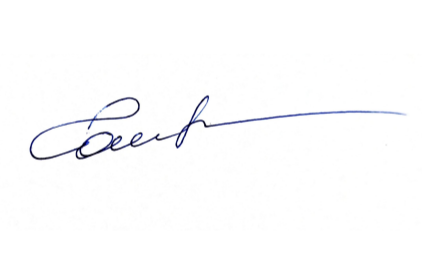 П.В. Галочкин